* Describa aquí todas las actividades de supervisión y control planificadas, teniendo en cuenta los informes de Interventorías, Convenios, Operadores o prestadores del servicio e informes de visitas administrativas y de campo, Estados financieros e Indicadores. Nombre de los profesionales que apoyan la supervisión y control del servicio:Nombre:CAROL DAYANNA ACOSTA ROJAS 	Cargo: PROFESIONAL UNIVERSITARIO	Firma: _____________________Nombre:NATALIA LEMUS DURÁN	        CONTRATISTA: Contrato 166 de 2019	Firma: _____________________DATOS DEL INFORMEServicio :              Disposición Final                       Hospitalarios      X   Recolección, Barrido y Limpieza – ASE # _1_Concesionario PROMOAMBIENTAL DISTRITO. S.A.S. E.S.P.Período de análisis: Enero 2019DESARROLLO DEL INFORMEEl presente informe consolida la información y las evidencias de las actividades realizadas en el periodo del mes de enero 2019, para el Área de Servicio Exclusivo-ASE 1, la cual comprende las localidades de Usaquén, Chapinero, Candelaria, Santa fe, San Cristóbal, Usme, Sumapaz.Para este periodo, se presenta un seguimiento general a la prestación del servicio público de aseo en el ASE 1: RECOLECCIÓN Y TRANSPORTEDurante el mes de enero, la empresa recolectó 37.143 toneladas de residuos ordinarios enel ASE1, validados en 4.191 viajes al relleno sanitario Doña Juana. El concesionario reporto 40 microrutas menos de las programadas en plan operativo ya que correspondían 364 y se atendieron 324. El concesionario dispuso 4.502 toneladas de residuos de arrojo clandestino en el relleno sanitario, para un total 41.645 toneladas enel ASE 1dispuestas.Elcomponente de recolección está organizado en 38 macrorrutas, para cada una de las cualesse recogieron 977 t en promedio. A continuación, se discrimina la cantidad de residuosgenerados por localidad:TABLA 1 : Toneladas de residuos por localidad en mes de Enero 2019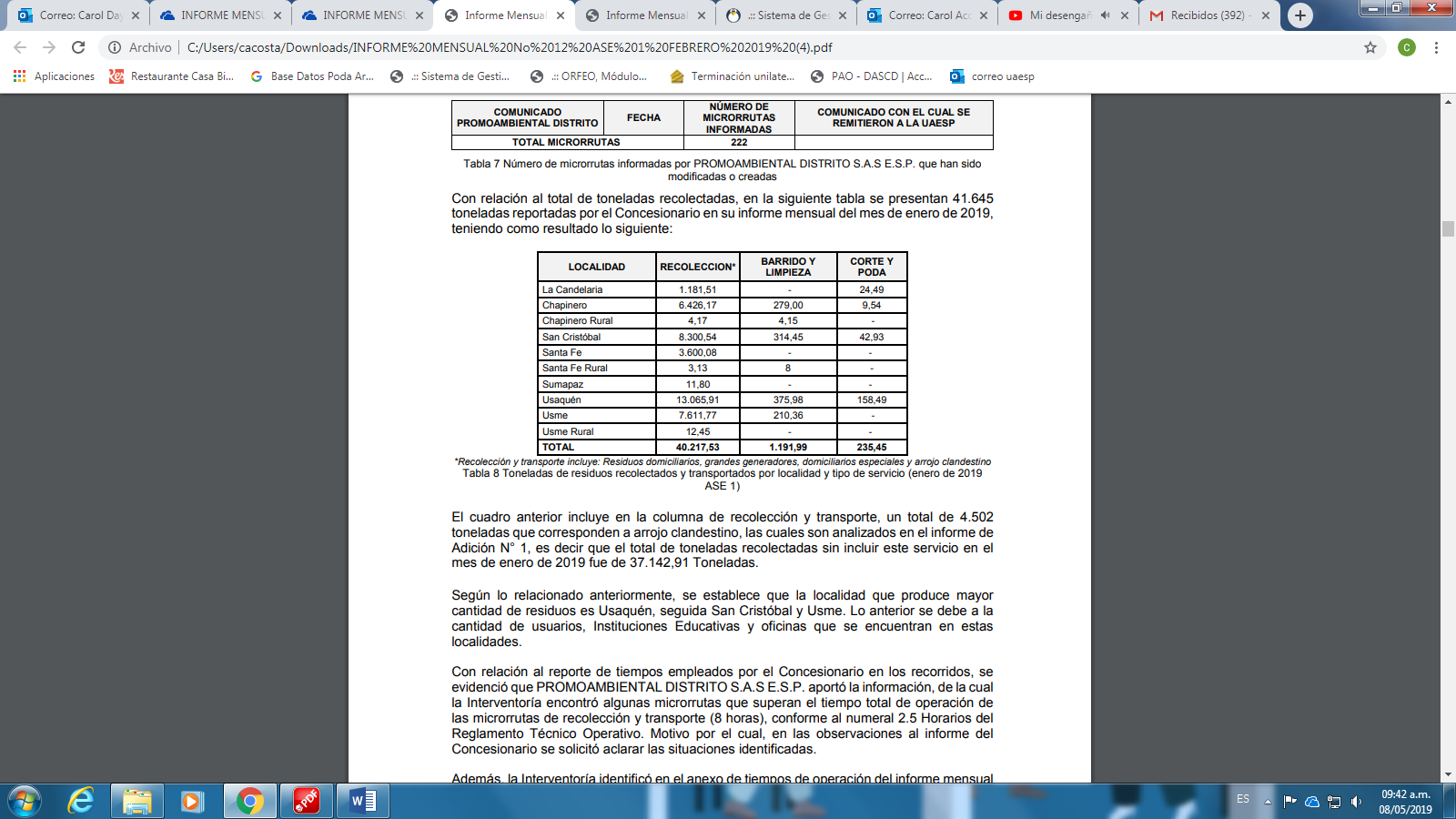 Fuente:Informe Mes de Febrero – Consorcio Proyección Capital.Se recolectó 615 toneladas de residuos de construcción y demolición registrados en 89 viajes al relleno sanitario.El seguimiento realizado por la interventoría se establece que la localidad que produce mayor cantidad de residuos es Usaquén, seguida San Cristóbal y Usme. Lo anterior se debe a la cantidad de usuarios, Instituciones Educativas y oficinas que se encuentran en estas localidades.Para el mes de enero la interventoría identifico 56 hallazgos correspondientes a la operación que comprenden área de mantenimiento, seguridad salud en el trabajo, y operación.Conclusiones del servicio de Recolección y transporteLa Interventoría no registró eventos de incumplimiento en la frecuencia y horario de la prestación del servicio de recolección en las verificaciones de campo y en las revisiones de las microrrutas que arrojaron datos en el SIGABAdicionalmente, 5microrutas exceden el peso en un 100% por los registros en el Relleno Sanitario Doña Juana-RSDJ, cuyos vehículos presentaron eventos de exceso en el peso bruto vehicular.En los últimos 4 meses, en los temas relacionados con la calidad del servicio, el hallazgo más recurrente es de área limpia posterior una vez ejecutada la actividad de recolección y transporte.La interventoría evidenció que para el mes de enero de 2019 se presenta una disminución con respecto al mes inmediatamente anterior de 3.356 toneladas.Finalmente, el operador reporto la disposición de 4.502 toneladas correspondientes arrojo clandestino, disponiendo un total de 41.645 toneladas en el relleno sanitario para el mes enero de 2019.BARRIDO Y LIMPIEZAPara este periodo se presentan las conclusiones del servicio realizadas por la interventoría: En la siguiente tabla se presenta la información de los kilómetros reportados por el Concesionario en su informe mensual del mes de enero de 2019, teniendo como resultado lo siguiente: TABLA 2: Kilómetros atendidos por localidad en el mes de Enero 2019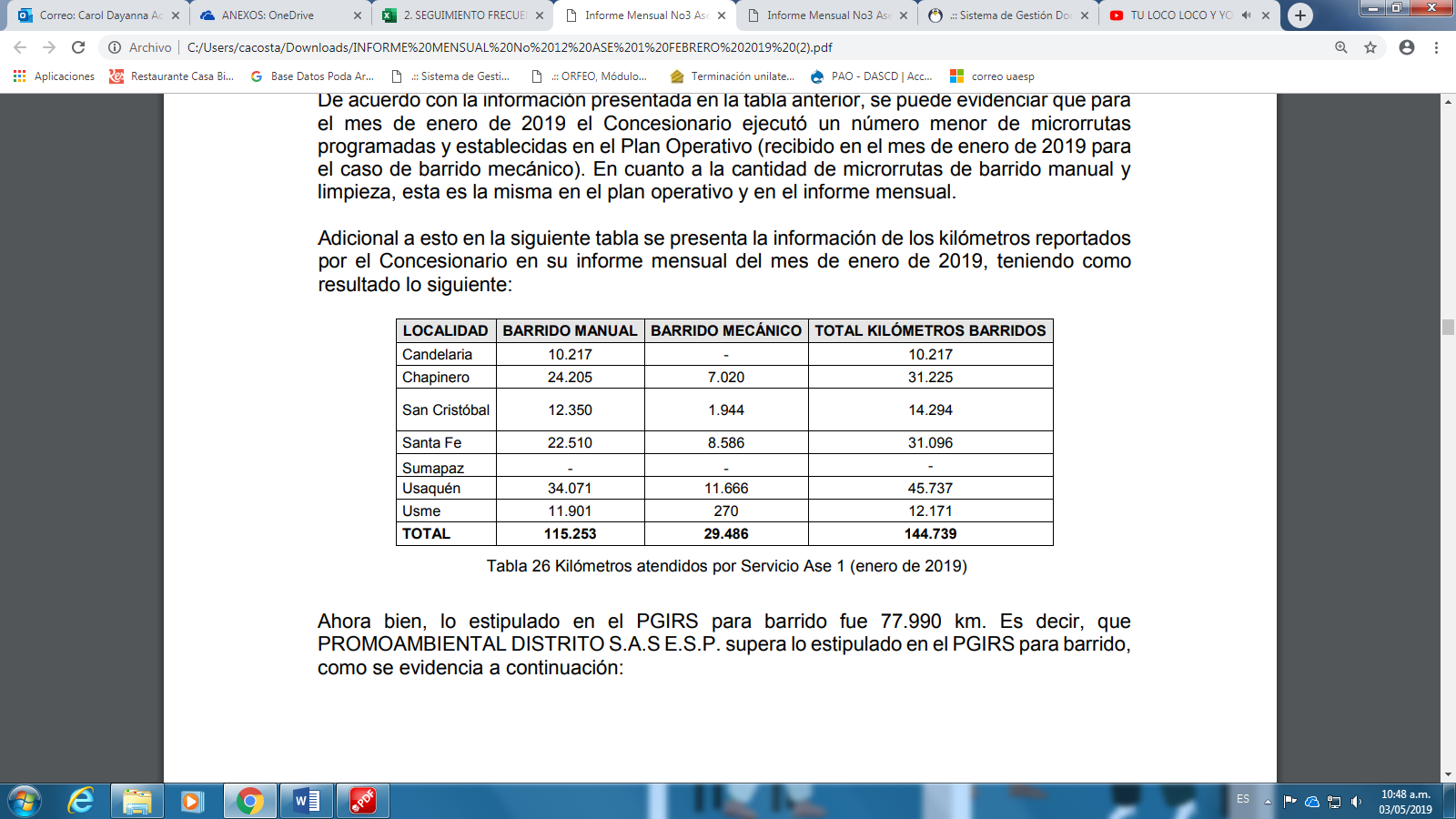 Fuente: Informe mensual de supervisión Proyección Capital febrero 2019Ahora bien, lo estipulado en el PGIRS para barrido fue 77.990 km. Es decir, que PROMOAMBIENTAL DISTRITO S.A.S E.S.P. supera lo estipulado en el PGIRS para barrido, como se evidencia a continuación:TABLA 3: Comparativo kilómetros PGIRS por localidad ASE 1 (enero de 2019)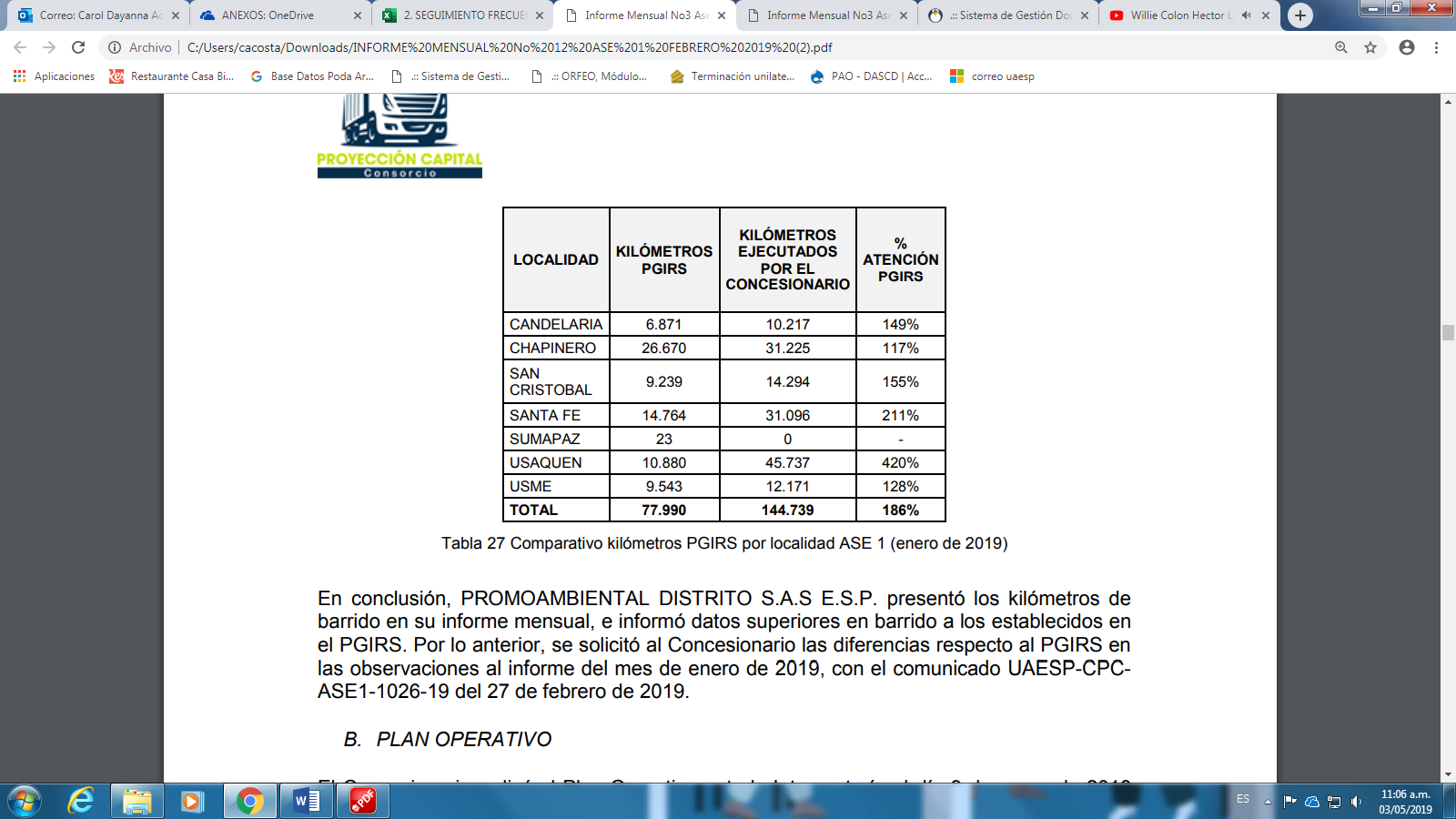 Fuente: Informe mensual de supervisión Proyección Capital febrero 2019La Interventoría evidenció y reportó al concesionario el cumplimiento de frecuencias y horarios en el servicio de barrido manual en el mes de enero de 2019 durante las verificaciones en campo tanto en la revisión al proceso como en la revisión de la calidad.Para el mes de enero se ejecutaron 307 verificaciones relacionadas con la actividad de barrido manual, dentro de las 61 verificaciones se identificaron en total 79 hallazgos que comprenden el área de mantenimiento, seguridad salud en el trabajo, y operación. Específicamente 55 hallazgos corresponden a la operación.Grafico 1:Índice de hallazgos por localidad ASE 1 – Enero 2019 – Barrido Manual 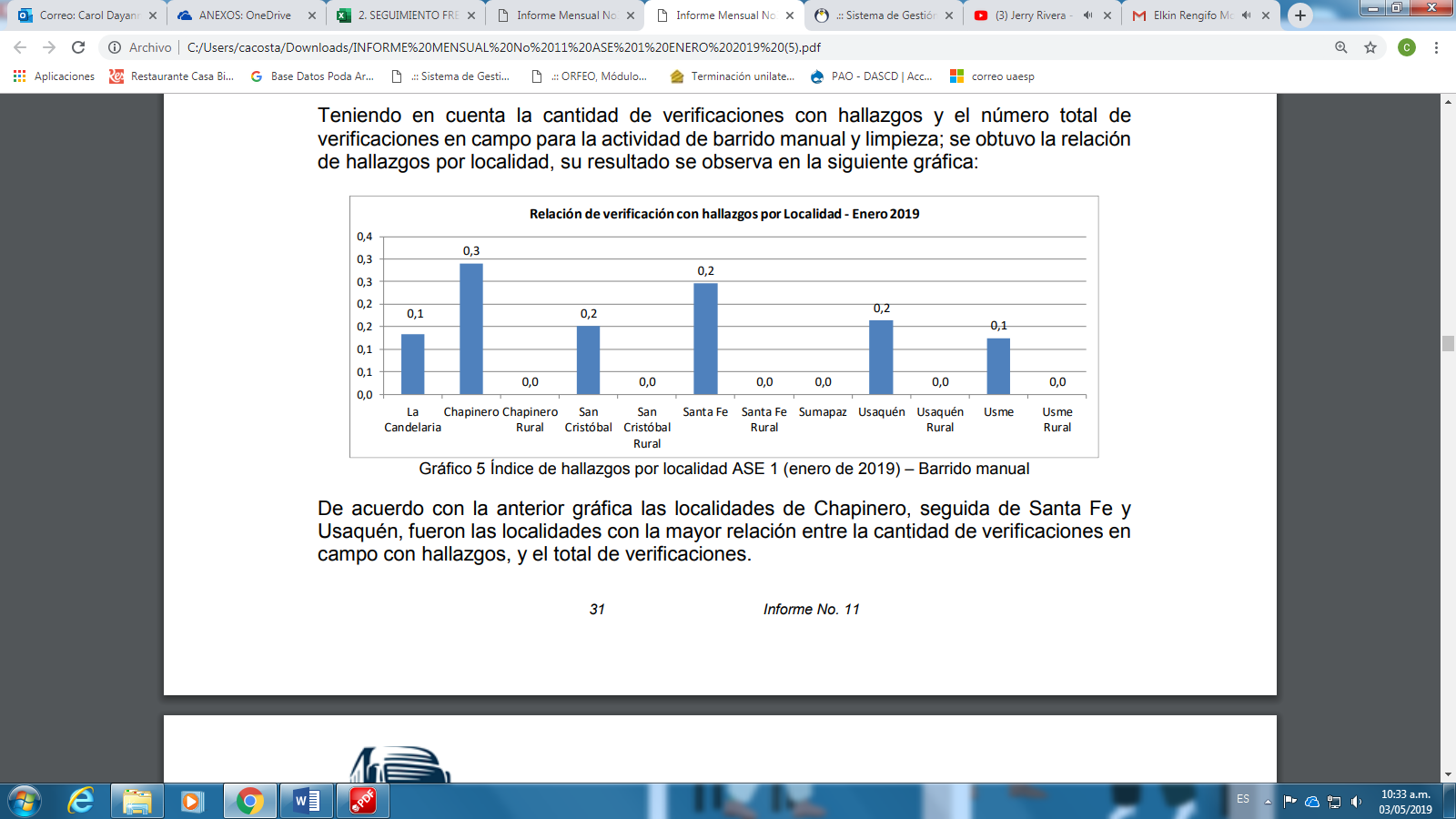 Fuente: Informe mensual de supervisión Proyección Capital febrero 2019De acuerdo con la anterior gráfica las localidades de Chapinero, seguida de Santa Fe y Usaquén, fueron las localidades con la mayor relación entre la cantidad de verificaciones en campo con hallazgos, y el total de verificaciones. Para el mes de enero en el barrido mecánico, las localidades de Santa Fe, Chapinero y Usaquén, fueron las localidades con la mayor relación entre la cantidad de verificaciones en campo (con hallazgos), y el total de verificaciones. En cuanto a los hallazgos más representativos durante el proceso de la actividad de barrido mecánico, la Interventoría identificó 14 hallazgos que se relacionan con: que no se observó el área limpia (7 hallazgos); al terminar la actividad de barrido el área no quedó libre de arenilla (5 hallazgos); y no cumplió con el barrido en su totalidad (2 hallazgos),Grafico 2: Índice de hallazgos por localidad ASE 1 (enero de 2019) – Barrido mecánico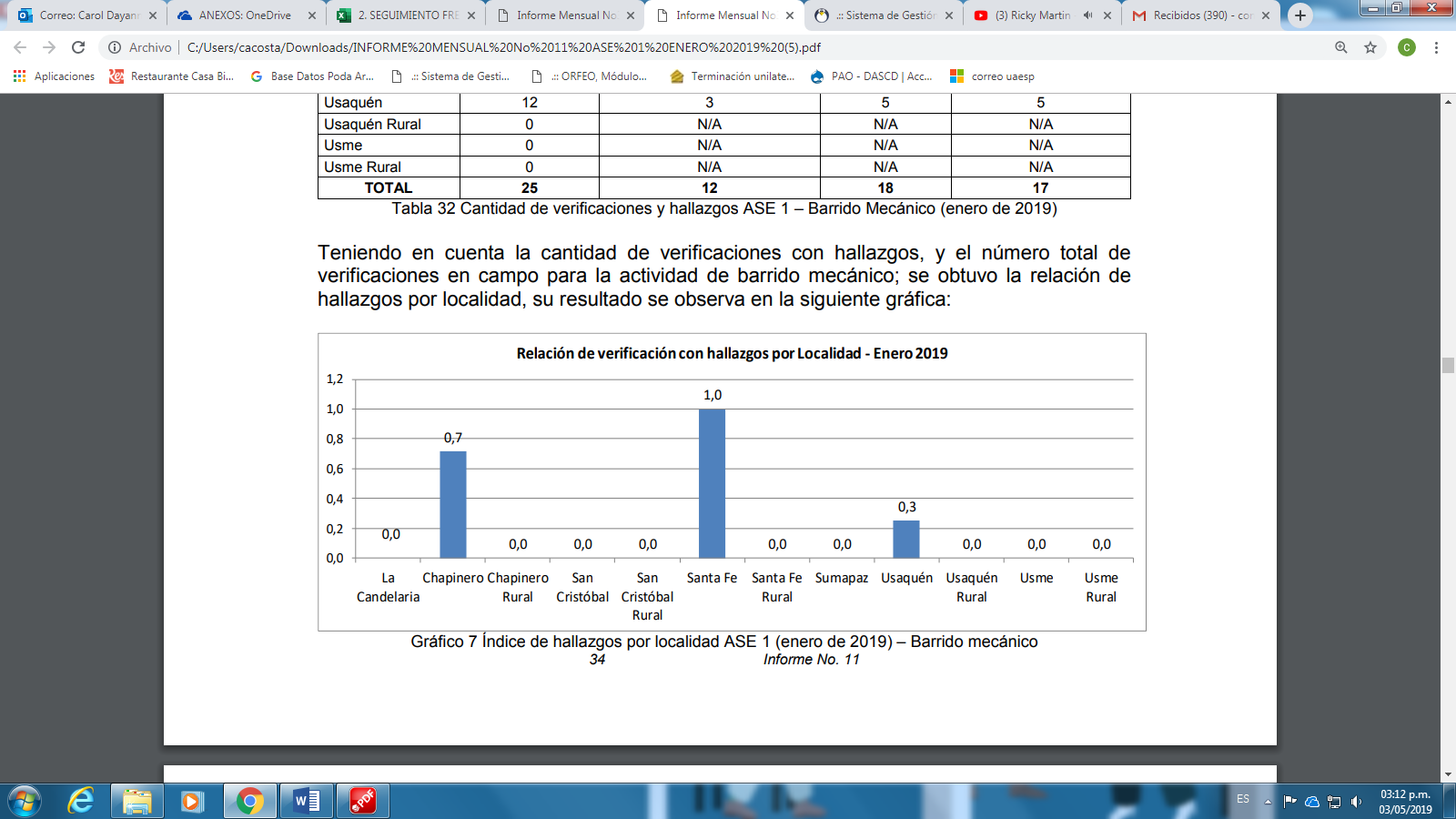 Fuente: Informe mensual de supervisión Proyección Capital febrero 2019La interventoría evidenció para el análisis del informe del mes de Enero de 2019 queel Concesionario reportó los kilómetros de barrido manual y mecánico. Sin embargo, la Interventoría identificó lo siguiente en el informe de PROMOAMBIENTAL DISTRITO S.A.S E.S.P. y sus anexos:• Diferencias de lo reportado en los kilómetros en el documento PDF y los anexos del informe. • No se reportaron los kilómetros lineales de barrido mecánico en los anexos del informe. • La Interventoría encontró que el total de kilómetros reportados por el Concesionario en su informe del mes de enero de 2019, son inferiores a la línea base de los kilómetros del PGIRS 2018 para el ASE 1.• Para el informe correspondiente al mes de enero de 2019, en el histórico de kilómetros del mes de septiembre de 2018, el Concesionario presentó un dato de 102.852 kilómetros, el cual no coincide con el del informe de dicho mes. • Se identificaron cambios en los kilómetros presentados previamente de los meses de febrero y marzo de 2018. • Se observaron microrrutas con una distancia de más de 20 Km, teniendo en cuenta que las microrrutas de barrido manual de PROMOAMBIENTAL DISTRITO S.A.S E.S.P., son atendidas por un solo operario, en donde el rendimiento promedio en un turno de 8 horas está entre 3Km y 4Km, el dato suministrado por el Concesionario no es coherente.En conclusión, PROMOAMBIENTAL DISTRITO S.A.S E.S.P. presentó los kilómetros de barrido en su informe mensual, e informó datos superiores en barrido a los establecidos en el PGIRS. Por lo anterior, se solicitó al Concesionario las diferencias respecto al PGIRS en las observaciones al informe del mes de enero de 2019, con el comunicado UAESP-CPCASE1-1026-19 del 27 de febrero de 2019.CESTAS PÚBLICASEn el mes de enero, no se ejecutaron actividades de evaluación del estado actual de lascestas públicas, así mismo, no se realizó el mantenimiento ni la instalación de estas.No obstante, la Interventoría solicitó a PROMOAMBIENTAL DISTRITO S.A.S E.S.P., tener en cuenta el dato del PGIRS 2018, en donde se presentaron 4.481 cestas instaladas.PODA DE ÁRBOLESDurante el mes de enero, en la actividad de poda de árboles en el ASE 1 se realizaron 388intervenciones a individuos arbóreos en las localidades de Usaquén (304), Chapinero (69),Santa fe (11) y Candelaria (4).Por parte de la Unidad se acompañó al Instituto de Desarrollo Urbano para la entrega de zonas verdes implementadas en desarrollo del contrato IDU de obra 1746 de 2011, las cuales se encuentran ubicadas en el separador central y andenes de la carrera 3 Este y 2 Este y corresponden a un área aproximada de 623 metros cuadrados, del cual se anexa acta.De acuerdo con el informe presentado por la interventoría, para el mes de enero se puede concluir que en la localidad de Usaquén se efectuó el 78.35% de las intervenciones, en Chapinero el 17.78% y en la localidad de Candelaria y Santa Fe se llevó a cabo el 3.87% restante.Para el mes de enero las ejecuciones se concentraron a final de mes sin embargo las programaciones no se remitieron conforme la norma con el suficiente tiempo de antelación, lo que impide realizar verificaciones programadas, afectando tiempo de reportes de estas intervenciones.La interventoría evidenció que el Concesionario: 1. Está realizando programaciones parciales de poda, al respecto se debe mencionar que se remiten archivos de ubicación inicial de cuadrilla, pero no programación mensual como tal; para el mes enero se recibieron 10 archivos los cuales contenían una programación para atención el mismo día. 2. La actividad de poda de árboles se encuentra concentrada en las localidades de Usaquén y Chapinero.CORTE DE CÉSPEDSegún la supervisión realizada por la interventoría proyección capital y de acuerdo con el PGIRS 2016 en su numeral 2.1 Parámetros, tabla 6 Corte de césped y poda de árboles, donde discrimina por localidad el catastro de áreas públicas urbanas objeto de corte de césped, se tiene para ASE1, un total de 13.804.593 metros cuadrados para ejecución, es decir cuenta con una diferencia de 3.656.610 m2 metros cuadrados en relación con el total intervenido reportado en el informe del mes, con lo cual se presenta un porcentaje de ejecución respecto al PGIRS de 73.5%,  en donde para el mes de análisis el Concesionario cumplió con el 100% de lo programado e intervino 129.130m2 de más.La interventoría evidencio que en las localidades de Usaquén y San Cristóbal en las cuales se presenta una mayor presencia de hallazgos siendo el correspondiente a bordeo el que presenta una mayor proporción, y el más frecuente en toda el ASE 1, con excepción para este mes en la localidad de La Candelaria y Santa Fe, aunque en esta referencia se debe considerar la extensión de zonas verdes que cada una de estas localidades presenta, pues al revisar la cantidad de hallazgos estas guardan una relación proporcional a su extensión.GESTIÓN SOCIALLa Interventoría evidenció quede las 136 actividades programadas por el Concesionario en el mes de enero de 2019, le fue posible ejecutar 123 actividadespara el área rural y urbana, lo que representa un porcentaje de cumplimiento a la programación inicial del 90%. Adicionalmente, el Concesionario presenta en el informe 61 actividades no programadas, más si ejecutadas, para un total de 184 actividadesDe acuerdo con la información reportada por la interventoría el Concesionario ejecutó la mayor parte de las actividades programadas durante el mes de enero de 2019.Según el plan de instalación de contenedores superficiales, desde Relaciones con la Comunidad del concesionarioPromoambiental Distrito S.A.S.E.S..P la interventoría recomienda fortalecer los procesos de sensibilización a la comunidad en el área de influencia contenerizada en cuanto al uso y conservación de los contenedores, horario y frecuencia de la recolección del servicio de aseo, así como la articulación con el área de Aprovechamiento de la Unidad para optimizar el manejo de los contenedores de residuos aprovechables, definir la ruta y el personal que realizará dicha recuperación de este material.Adicionalmente, la interventoría recomienda que el Concesionario entregue los ajustes a las observaciones dadas a los informes de los meses de junio, agosto y septiembre de 2018.Al igual presentó como observación que continúan las observaciones relacionadas con la calidad, la redacción y la completitud de los documentos en contraste con el reporte en Excel y la programación semanal remitidos por el Concesionario.SOLICITUDES DE ACCIÓN CORRECTIVASLa Interventoría en el mes de enero formuló cuatro (4)Solicitudesde Acción Correctiva–SAC, que se presentan a continuación así como  las SAC que fueron cerradas en el mes de enero 2019 y las demás solicitudes que continúan en seguimiento para febrero 2019: Fuente: Información tomada del informe de Proyección Capital enero 2019La Interventoría indica que las localidades que mayor afectación han tenido por las situaciones advertidas en la formulación de las SAC´s a enero de 2019, son la de Santa Fe y San Cristóbal.APROBACIÓN DEL SUBDIRECTOR (A)Fecha de aprobación:  ___/___/_____ Nombre: _____________________________________    Firma: ___________________________